Инструкция по применению комплексной добавки-модификатора для бетона «Эластобетон-А2»– Поставляется в виде концентрата – «Эластобетон-А2 Концентрат». Фасовка – п/п канистры по 10 кг. и  30 кг.– Поставляется в жидком виде. Допускается осадок и расслоение компонентов добавки.– Температура хранения и транспортировки – от –30°С до +30°С. Срок годности –  12 мес.Общие рекомендации:НЕ использовать добавку совместно с другими пластификаторами;Совместимость с другими добавками (воздухововлекающими, замедлителями схватывания и т. п.), как и совместное их влияние на прочность бетона, необходимо проверять дополнительно;В зависимости от задачи добавка вводится (класс указан для бездобавочной бетонной смеси):– для упрочнённых бетонов – в бетонные смеси класса В20 и более,– для “объёмного топпинга” и “терраццо” – в бетонные смеси класса не менее В25 и не более В35,– для стяжек с ускоренным набором прочности – в бетонные смеси класса В15 и более.Марочная прочность бетона с добавкой «Эластобетон-А2» на 28 сутки при нормальных условиях твердения при введении в бездобавочную бетонную смесь  класса В22,5 – М500–М550 (В40); класса В25 – М700–М750 (В50).Минимальная толщина бетонной стяжки «Эластобетон-А» – 40мм.Ввод бетонной стяжки в эксплуатацию – на 8–10 сутки после укладки (при нормальных условиях твердения)Внимание!Если отбор добавки для пробника производится из “общей большой тары”, сначала тщательно перемешайте добавку дрелью с миксером до однородного состояния (1–2мин.) и только потом отлейте нужное количество.Порядок корректировки количества воды затворенияВ лаборатории изготовителя бетона изготовить бездобавочный бетон необходимой марки и подвижности;Зафиксировать массу воды затворения;Приготовить сухую смесь (цемент + песок + щебень) с соотношением как у бездобавочного бетона (п. 1);Взять воды на 35% меньше, чем в п. 2, замешать в воду добавку из расчёта 15 г. концентрата на 1 кг. цемента;Ввести воду с добавкой в сухую бетонную смесь (п. 3.) и тщательно перемешать до срабатывания добавки – то есть до разжижения бетонной смеси (разжижение происходит “скачком”), замерить осадку конуса;Малыми порциями вводить дополнительную воду до получения подвижности смеси равной подвижности ранее приготовленного бездобавочного бетона (п. 1);Зафиксировать количество воды затворения и передать информацию оператору бетонного узла.Для перемешивания бетонной смеси применять лабораторные смесители или миксеры для ПГС. НЕ допускается перемешивать мастерком, лопатой и т. п. – добавка не сработает!Введение добавки на РБУ.Дозировка «Эластобетон-А2 Концентрат» – 1,5% на массу цемента.	– Температура добавки при применении – от +5°С до +30°С;	– Концентрат предварительно разбавить водой 1:1 и тщательно перемешать до однородного состояния миксером;	– Разбавленная добавка (3,0% на массу цемента) вводится с водой затворения в смесительное оборудование;	– Если добавка подаётся из специальной ёмкости (накопителя), необходимо обеспечить постоянное перемешивание добавки в ёмкости;	– Рабочее водоцементное отношение (В/Ц): 0,3–0,37 (для подвижности П3–П5);	– Время перемешивания бетонной смеси на РБУ – от 1 до 2 минут (до разжижения бетонной смеси).Внимание! Разжижение происходит “скачком”.Примечание. Допускается использовать «Эластобетон-А2 Концентрат» без предварительного разбавления водой.В этом случае время перемешивания бетонной смеси увеличивается.Введение добавки в бетоновоз.Всегда предпочтительнее вводить добавку в смеситель на РБУ. Если это по каким-то причинам невозможно, для введения добавки в бетоновоз обратитесь за дополнительными инструкциями в компанию «ТэоХим Нева».Обратите особое внимание!Часто возникает проблема – водители бетоновозов промывают бункер и оставляют в нём часть воды после промывки. Для бетонной смеси с добавкой «Эластобетон» это недопустимо, так как приводит к значительному разжижению смеси!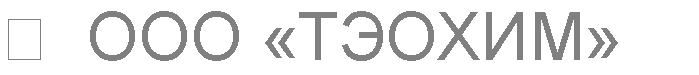 Приготовление бетонной смеси с добавкой на объекте.Включить бетономешалку и загружать компоненты в следующем порядке:– залить воду и добавку (и, если применяется, добавить пигмент);– засыпать щебень;– засыпать цемент, мешать до полного диспергирования цемента (отсутствия комков);– засыпать песок, перемешать до однородного состояния.Основные операции при устройстве бетонной стяжки «Эластобетон-А» – устройство примыканий, виброуплотнение, затирка, уход за свежеуложенным бетоном – выполняются так же, как для “обычного” бетона.Особенности.Армирование.Армирование НЕ ТРЕБУЕТСЯ, если стяжка выполняется по монолитному основанию и интенсивность механических воздействий (согласно СП 29.13330.11. Полы) умеренная или слабая;Армирование ТРЕБУЕТСЯ, если стяжка выполняется:– по монолитному основанию и интенсивность механических воздействий  значительная или весьма значительная;– по основанию из сборных железобетонных плит;– по слою гидроизоляции, или теплоизоляции.В зависимости от нагрузок для армирования рекомендуется сетка 4Вр1–50х50, 4Вр1–100х100 или 5Вр1–100х100.Подготовка основания.– Если стяжка выполняется без армирования – рекомендуется грунтовать основание «Бетоноконтактом»;– Если стяжка выполняется с армированием – рекомендуется укрывать основание п/э пленкой.Если предусмотрено шлифование бетона, то выполнять его необходимо на 2–4 день после укладки бетона, по достижении прочности М200–М300.	Перед шлифованием – обязательно нарезать швы.В более поздние сроки шлифовать бетон с Добавкой будет или очень сложно, или невозможно.Нарезку швов рекомендуется выполнять на 2–3сутки после укладки бетона.Фактически, нарезать швы нужно “чем раньше – тем лучше”, но чтобы при резке не разрушалась кромка шва. Рекомендуемые максимальные расстояния между швами:   – стяжки без армирования – 80 толщин стяжки;– стяжки с армированием – 120 толщин стяжки.Добавка «Эластобетон-А2» увеличивает (относительно бездобавочного бетона):– прочность бетона на сжатие на 70–110%;– морозостойкость до F300 и более;– водонепроницаемость до W18 и более;– сохраняемость бетонной смеси с С1 до С3.Свойства добавки для бетона «Эластобетон-А2»:Является пластификатором I группы. Уменьшает водоцементное отношение (В/Ц) примерно на 27–30%;Является ускорителем набора прочности;Не влияет на время начала схватывания бетонной смеси;Значительно снижает усадочные напряжения в бетоне (уменьшает усадку до 70%);Придаёт бетонной смеси выраженные тиксотропные свойства – исключает расслоение смеси, вызывает самоуплотнение бетонной смеси;Реагирует со свободной известью, кольматирует и упрочняет цементный камень;Улучшает сцепление бетона с арматурой и фиброй;Не оказывает коррозионного воздействия на металлические конструкции и оборудование, не содержит абразивных компонентов;Не вызывает ложного схватывания бетона и ускорения сроков начала схватывания бетона;Добавка не токсична, не горюча.Совместимость и ограничения:Добавка НЕ совместима с противоморозными добавками на основе сульфатов, сульфитов, роданидов и тиосульфатов;Добавка совместима с противоморозными добавками, за исключением указанных в п. 1;Добавка совместима с большинством цементов. Добавка НЕ совместима с жидкими стёклами;Для обеспечения стабильных свойств бетонной смеси и прочностных свойств бетона необходимо использовать цемент, песок и щебень одних партий. В противном случае, необходимо скорректировать состав бетонной смеси, включая дозировку воды затворения;НЕ допускается добавлять в бетон дополнительное количество воды при транспортировке и на объекте. При схватывании бетона из-за долгой транспортировки допускается введение 5–6 л. воды на 1м3  бетона;НЕ допускается применение источников постоянного тока для прогревания бетона.Компания «ТэоХим Нева»,  г. Санкт-Петербург, 19.06.2017Т Е Х Н О Л О Г И ЯДобавка для бетона «Эластобетон-А2»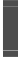 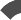 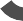 «ТэоХим Нева»+7 (812) 702-7-444teohimneva.ru